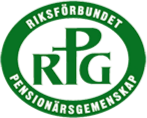 RIKSFÖRBUNDET PENSIONÄRSGEMENSKAP är en ideell och partipolitiskt obunden pensionärs-       organisation som vill värna om hela människan utifrån kristna värderingar. Den är öppen för alla oavsett livsåskådning och ålder. Verksamheten syftar till trevliga aktiviteter, förmedling av samhällsinformation samt opinionsbildning i frågor som berör pensionärer och anhöriga.RPG i Växjö vill inbjuda dig till våra olika samlingar under våren 2023. Alla våra samlingar avslutas med gemenskap runt kaffeborden. Välkommen  till vår gemenskap!Kontakter				Anita Olsson, ordf. 073-6184163, anita.olsson@bergqvist.seLars-Johan Söderling 073-1834333, andersson_lars_johan@hotmail.comDu är välkommen att bli medlem! Årsavgift 250 kr/person och Seniorposten ingår. Bankgiro: 227-7861, Swishnr: 123 308 560 2Samlingarna sker i samarbete med                                                           Studieförbundet Bilda                                                                                           för kyrka och samhälle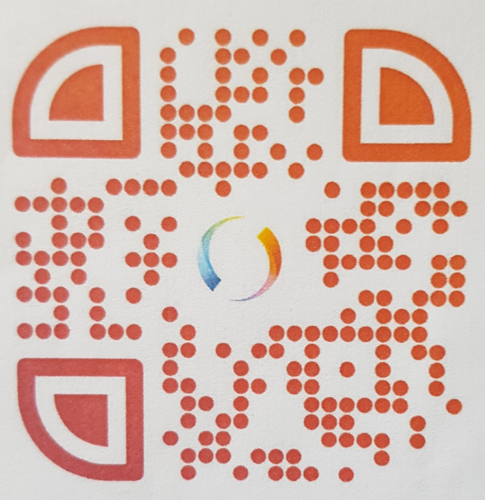 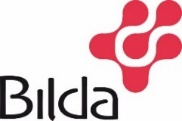 VÄLKOMNA TILL RPG                                                                           VÅREN 2023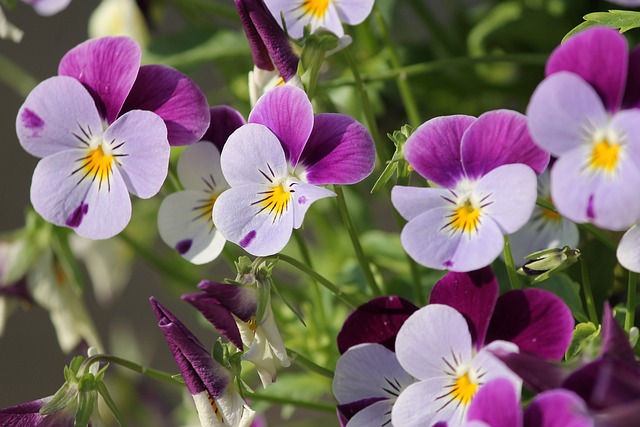 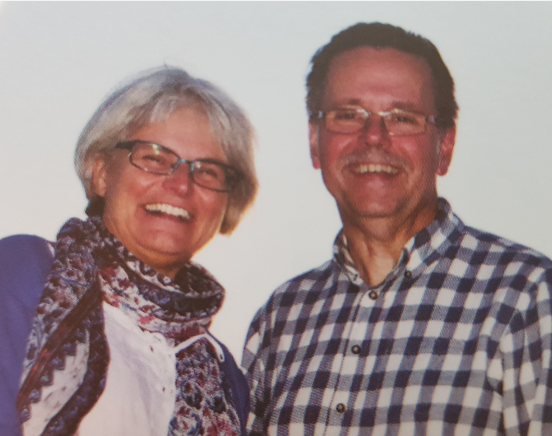 Onsdagen den 18 januari kl. 14:00 i Ulriksbergskyrkan	Barbro och Stanley Karlman, Karlshamn,Sjunger och spelar läsarsånger i countrystil,Visar bilder och berättar om IBRA. Insamling till IBRA.Onsdag 8 februari kl. 14:00 i EqumeniakyrkanAnna Lundh, omsorgsförvaltningen, Växjö kommun,visar bilder och informerar om Omställning tillGod och Nära Vård och Omsorg. Ställ gärna frågor!Onsdag 22 februari kl. 14:00 i Ulriksbergskyrkan	Årsmöte Livsberättelser från några medlemmar mm.Vi bjuder på fika!Onsdag 15 mars kl. 14:00 i Västrabokyrkan”Äldres trygghet i samhället”Kommunpolis Ola Severinsson, Växjö Onsdag 5 april kl. 14:00 i Ulriksbergskyrkan”Sång, Musik och Berättelser i en Salig blandning”Dan-Inge Olsson, Sösdala Onsdag 26 april kl.14:00 i Ulriksbergskyrkan  ”Det är aldrig för sent att börja skapa!”Lillemor Hjälmefjord presenterar sin konst och berättar om sitt liv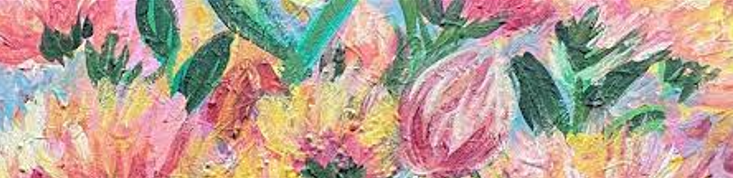  MajEndagsresaInformation om resan kommer längre framVid våra samlingar får vi också information av våraledamöter i Kommunala Pensionärsrådet om vadsom händer i kommunenDistriktsstämma fredag 10 mars 2023 i Värnamo